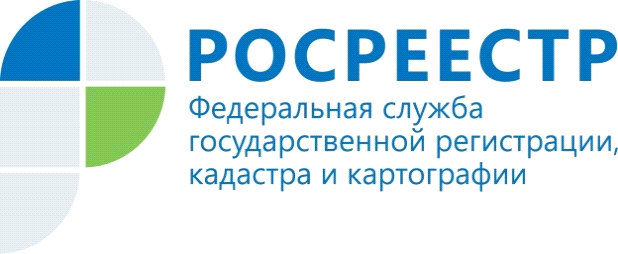 КрасноярсЭлектронная регистрация недвижимости в крае выросла за год  в 3 разаВсё больше жителей Красноярского края выбирают электронные услуги Росреестра  при подаче заявлений  на государственную регистрацию недвижимости. В 2018 году в Управление Росреестра по Красноярскому краю поступило 17754 электронных заявления на осуществление учетно-регистрационных процедур, что в 3 раза больше по сравнению с 2017 годом (5748). Ровно год назад в г. Красноярске начала свою работу  «Школа  электронных услуг Росреестра».  Специалисты Управления Росреестра совместно с  филиалом Кадастровой палаты  регулярно проводят бесплатные занятия для всех желающих (подробная информация - по телефону 8-905-976-38-28  или по адресу электронной почты: rji01@r24.rosreestr.ru).Пресс-службаУправления Росреестра по Красноярскому краю: тел.: (391) 2-226-767, (391)2-226-756е-mail: pressa@r24.rosreestr.ruсайт: https://www.rosreestr.ru Страница «ВКонтакте» http://vk.com/to24.rosreestr